Carter har fået en lillesøster,Annabelle NadiaCarter har fået en lillesøster,Annabelle NadiaDATO: [Dato], KLOKKESLÆT: 3:47
VÆGT: 3800 g, Længde: 53 cmKærlig hilsen Mark, Amy, Carter og AnnabelleDATO: [Dato], KLOKKESLÆT: 3:47
VÆGT: 3800 g, Længde: 53 cmKærlig hilsen Mark, Amy, Carter og Annabelle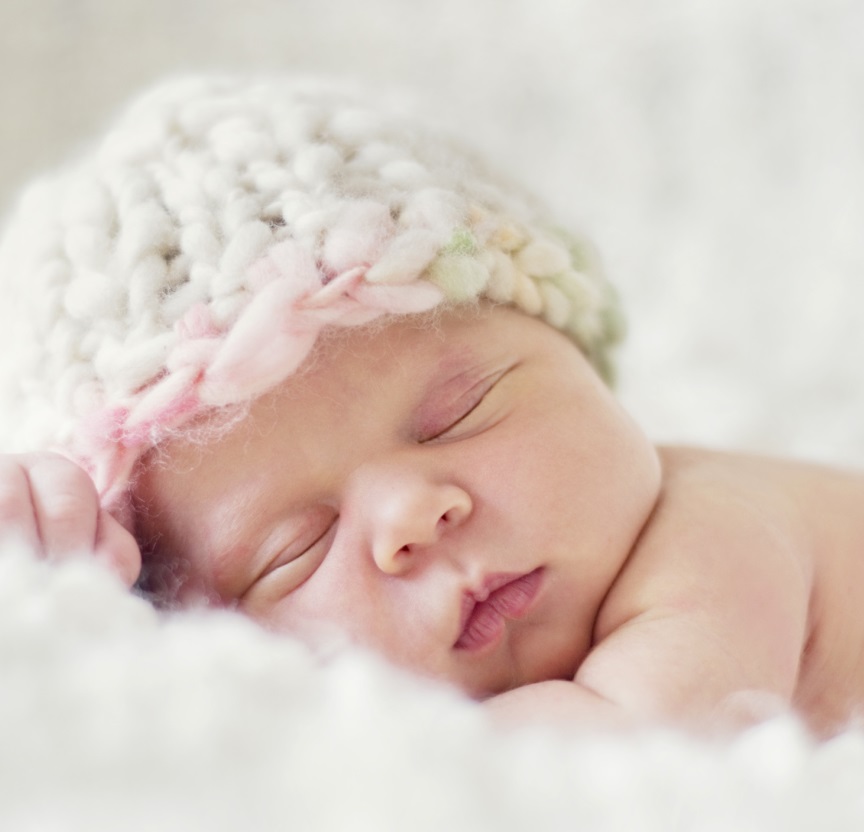 